ЗАЯВКА ЗА УЧАСТИЕНАНАУЧНО - ПРАКТИЧЕСКА КОНФЕРЕНЦИЯ С МЕЖДУНАРОДНО УЧАСТИЕ „КАЧЕСТВО И СЕРТИФИКАЦИЯ НА ПРОДУКТИТЕ”Име, презиме, фамилия:Научно звание и степен:Заглавие на доклада:Тематично направление:Месторабота:Адрес за кореспонденция, телефон, е-mail:За повече информация, регистрация и изпращане на докладите:е-mail адрес: tstoikova@ue-varna.bgЗа контакти:● Адрес за кореспонденция9002 Варна, бул. Княз Борис I, № 77ИУ – Варна, Център за качество на стоките и потребителска защита каб. 314в; тел. 0882164838;е-mail: tstoikova@ue-varna.bg;Таксата за правоучастие на фирми в конференцията е 50 лева.Сметка за участие на фирми и/или спонсориране на конференцията:Банкова сметка на Икономически университет – Варна в лева Банка ДСК  ЕАДТитуляр: Икономически университет – ВарнаIBAN: BG73STSA93003129276200 (в лева)IBAN: BG95STSA 93003429276240 (в евро)BIC: STSABGSF Основание за плащане: Такса за участие и/или спонсориране на  конференция 2020-ЦКСПЗ - ИУ Варна, име на участника, фирмата (или спонсора).Ако на участника е необходима фактура, таксата трябва да бъде преведена от юридическо лице с Булстат).Участниците в конференцията могат да участват с доклади самостоятелно или в съавторство, но не с повече от два доклада. ИКОНОМИЧЕСКИ УНИВЕРСИТЕТ – ВАРНАЦЕНТЪР ЗА КАЧЕСТВО НА СТОКИТЕ И ПОТРЕБИТЕЛСКА ЗАЩИТАДЪРЖАВНА АГЕНЦИЯ ЗА МЕТРОЛОГИЧЕН И ТЕХНИЧЕСКИ НАДЗОР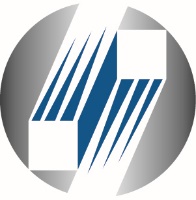 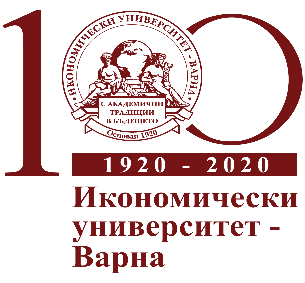 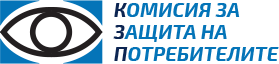 НАУЧНО-ПРАКТИЧЕСКА КОНФЕРЕНЦИЯ С МЕЖДУНАРОДНО УЧАСТИЕ„КАЧЕСТВО И СЕРТИФИКАЦИЯ НА ПРОДУКТИТЕ“ПОСВЕТЕНА НА 100 ГОДИНИ ОТ СЪЗДАВАНЕТО НА ИКОНОМИЧЕСКИ УНИВЕРСИТЕТ - ВАРНА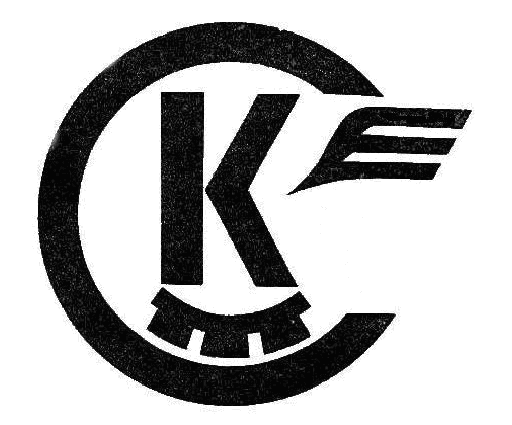 П О К А Н А13 март 2020 г.ВАРНАОрганизационният комитетима удоволствието да Ви покани да  вземете участие в научно-практична конференция с международно участие на тема„КАЧЕСТВО И СЕРТИФИКАЦИЯ НА ПРОДУКТИТЕ“13 МАРТ 2020 г.10:00 часа, Зала 1ИУ - ВАРНАОРГАНИЗАЦИОНЕН КОМИТЕТ Доц. д-р Теменуга Стойкова – Председател,  ръководител на ЦКСПЗинж. Мирослав Йотов  – ДАМТН, Главен Директор „Надзор на пазара“Доц. д-р Денка Златева – Декан на Стопански факултет - ИУ ВарнаДоц. д-р Събка Пашова - Ръководител катедра „Стокознание”Гл.ас. д-р Антоанета Стоянова – ИУ ВарнаГл.ас. д-р Ваня Живкова – ИУ ВарнаОперативни сътрудници:Ас. д-р Радослав РадевАс. Величка МариноваИнж. Маргарита СтанковаИнж. Антонио Кръстев - ДАМТНТематични направления и теми за дискусия на конференциятаКачество на стоките – формиране, потребителни свойства, управление, идентификация и фалшификация.Сертификация на продуктите и услугите. Онлайн търговия – състояние, развитие, проблеми.Защита на потребителите – правни, организационни аспекти, добри практики.Взаимовръзка бизнес- образование.Работни езици – български, английски и руски.Информация за участницитеВажни дати:● До 10.02.2020 г.  -  изпращане на заявки за участие и резюмета на докладите.● До 12.02.2020 г. - потвърждение за приемане на докладите (участниците ще бъдат информирани по e-mail).● До 02.03.2019 г.  - краен срок за представяне на докладите (на електронен носител) и превеждане на таксата за участие.  Докладите ще бъдат отпечатани в сборник с ISBN, който ще се реферира в бази данни и ще бъде включен в национален референтен списък на НАЦИД. Сборникът ще бъде предоставен на участниците по пощата, след провеждане на конференцията.Таксата правоучастие включва: Материали от конференцията, отпечатване на докладите, кафе-пауза, коктейл.От такса за правоучастие са освободени участниците от държавните институции.Изисквания към докладитеДокладът може да бъде представен на български, английски или руски език.Текстът да бъде записан в docх формат. Не се предвижда допълнително редактиране. Отговорността за съдържанието и качеството е на автора/те. Докладите трябва да се представят на хартиен и на електронен носителОбем: До 8 страници, вкл. заглавие на доклада, автор, академична длъжност и научна степен, институция, текст на резюмето, ключови думи, фигури, таблици, списък на използвана литература. Резюме: текст на резюмето до 100 думи (на български/ руски), ключови думи до 5, Size 10, Justify;Abstract на английски език:до 10 реда, Size 10, Justify.Формат на страница: А4, Orientation: Portrait; Margins: Top – 2,5 cm, Bottom – 2,5 cm, Right – 2,5 cm; Footer – 2,5cm. Номерацията на страниците – долу, дясно.Примерна структура: въведение; материали и методи; резултати и обсъждане; заключение; цитирани източници (позовавания). Заглавие: Главни букви, 14 pt, Bold, Center.       Звание и научна степен, име и фамилия на автора (съавторите) – Bold, 12 pt., Center; висше училище (организация, фирма) – в разгънат вид – Bold, 12 pt., Center; Основен текст: след един празен ред Justified, 12 pt, разстояние между редовете (LineSpacing): 1,5.Фигури: Вмъкнати на съответното място в текста, центрирани. Под фигурата – номер и наименование; Bold, центрирани. Ако е използвано изображение от външен файл – същият да е наличен във формат jpg.Таблици: Поставени на съответното място в текста, центрирани. Над таблицата номер, шрифт Bold, дясно подравнен, заглавие центрирано, шрифт Bold. Цитиране:Описанието на използваните източници и цитирането в текста се извършва по Harvard short reference system. Например: [Zorich 2016] – когато има един автор, [Johnson andEttlie 2011] – при двама автори, [Kuiper-Goodman, Scottand Watanabe 2015] – при трима автори, [Scott et al. 2009] –при повече от трима автори.	Използвана литература (пример):Adair, J. (1988). Effective time management: How to save time and spend it wisely, London: Pan Books.2. Dismuke, C. and Egede, L. (2015). The Impact of Cognitive, Social and Physical Limitations on Income in Community Dwelling Adults With Chronic Medical and Mental Disorders. Global Journal of Health Science, 7(5), pp. 183-195.